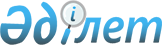 О предоставлении кандидатам помещений для встреч с избирателями и определении мест для размещения агитационных печатных материалов
					
			Утративший силу
			
			
		
					Постановление акимата города Арыс Туркестанской области от 3 мая 2019 года № 116. Зарегистрировано Департаментом юстиции Туркестанской области 3 мая 2019 года № 5024. Утратило силу постановлением акимата города Арыс Туркестанской области от 13 мая 2020 года № 180
      Сноска. Утратило силу постановлением акимата города Арыс Туркестанской области от 13.05.2020 № 180 (вводится в действие по истечении десяти календарных дней после дня его первого официального опубликования).
      В соответствии с пунктами 4 и 6 статьи 28 Конституционного Закона Республики Казахстан от 28 сентября 1995 года "О выборах в Республике Казахстан" пунктом 2 статьи 31 Закона Республики Казахстан от 23 января 2001 года "О местном государственном управлении и самоуправлении в Республике Казахстан", акимат города Арысь ПОСТАНОВЛЯЕТ:
      1. Предоставить кандидатам на договорной основе помещения для встреч с избирателями согласно приложению 1 к настоящему постановлению.
      2. Определить места для размещения агитационных печатных материалов для всех кандидатов согласно приложению 2 к настоящему постановлению.
      3. Признать утратившим силу постановление акимата города Арысь от 13 марта 2015 года № 182 "О предоставлении кандидатам на договорной основе помещений для встреч с избирателями и определении мест для размещения агитационных печатных материалов" (зарегистрировано в Реестре государственной регистрации нормативных правовых актов за № 3081, опубликовано 21 марта 2015 года в газете "Арыс ақиқаты").
      4. Государственному учреждению "Аппарат акима" города Арысь в порядке, установленном законодательными актами Республики Казахстан, обеспечить:
      1) государственную регистрацию настоящего постановления в территориальном органе юстиции;
      2) направление копии настоящего постановления в бумажном и электронном виде на казахском и русском языках в течение десяти календарных дней со дня его государственной регистрации в республиканское государственное предприятие на праве хозяйственного ведения "Республиканский центр правовой информации" для официального опубликования и внесения в эталонный контрольный банк нормативных правовых актов Республики Казахстан;
      3) направление копии настоящего постановления в течение десяти календарных дней со дня его государственной регистрации на официальное опубликование в периодических печатных изданиях, распространяемых на территории города Арысь;
      4) размещение настоящего постановления на интернет-ресурсе акимата города Арысь после официального опубликования.
      5. Контроль за исполнением настоящего постановления возложить на руководителя аппарата акима города Т. Анашбекова.
      6. Настоящее постановление вводится в действие со дня его первого официального опубликования.
      "СОГЛАСОВАНО"
      Председатель Арысской
      городской территориальной
      избирательной комиссии
      ______________ С. Маханов
      02 мая 2019 года Перечень помещений, предоставляемых кандидатам на договорной основе для встреч с избирателями Перечень мест для размещения агитационных печатных материалов для всех кандидатов
					© 2012. РГП на ПХВ «Институт законодательства и правовой информации Республики Казахстан» Министерства юстиции Республики Казахстан
				
      Аким города

М. Кадырбек
Приложение 1
к постановлению акимата
города Арысь
от 3 мая 2019 года
№ 116
№
Месторасположение помещений для встреч с избирателями
1
2
По городу Арысь 
По городу Арысь 
1
улица Привокзальная, № 4 А, актовый зал товарищества с ограниченной ответственностью "Теміржолсу-Арыс"
 По сельскому округу Акдала
 По сельскому округу Акдала
2
село Акдала, улица М.Макатаевабез номера, актовый зал коммунального государственного учреждения "Средняя общеобразовательная школа имени С.Ерубаева" государственного учреждения "Отдел образования" города Арысь
По сельскому округу Байыркум
По сельскому округу Байыркум
3
село Байыркум, улица Ш.Жумабековабез номера, актовый зал сельского Дома культуры села Байыркум государственного коммунального казенного предприятия "Дом культуры города Арысь" акимата города Арысь
По сельскому округу Дермене
По сельскому округу Дермене
4
село Дермене, улица Оркенди № 3, актовый зал коммунального государственного учреждения "Средняя общеобразовательная школа имени Ж.Ташенова" государственного учреждения "Отдел образования" города Арысь.
По сельскому округу Жидели
По сельскому округу Жидели
5
село Жидели, улица Амангельды № 8, актовый зал коммунального государственного учреждения "Средняя общеобразовательная школа Жидели" государственного учреждения "Отдел образования" города Арысь.
По сельскому округу Кожатогай
По сельскому округу Кожатогай
6
село Кожатогай, улица Майлыкожи № 13, актовый зал сельского Дома культуры села Кожатогай государственного коммунального казенного предприятия "Дом культуры города Арысь" акимата города Арысь
По сельскому округу Монтайтас
По сельскому округу Монтайтас
7
село Монтайтас, улица Б.Онтаева № 9, актовый зал сельского Дома культуры села Монтайтас государственного коммунального казенного предприятия "Дом культуры города Арысь" акимата города АрысьПриложение 2
к постановлению акимата
города Арысь
от 3 мая 2019 года
№ 116
№
Места для размещения агитационных печатных материалов
По городу Арысь 
По городу Арысь 
1
город Арысь, стенд на пересечении улиц Аль-Фараби и Ергобек
2
город Арысь, стенд расположенный на пересечении улиц Толе би и Майлыкожа
3
город Арысь, улица Ергобек, стенд расположенный перед Арысским городским отделом по обслуживанию населения филиала не коммерческого акционерного общества "Государственная корпорация "Правительство для граждан" по Туркестанской области
По сельскому округуАкдала
По сельскому округуАкдала
4
село Акдалаауылы, стенд на пересечении улицы Амангельды и трассы Арысь-Дермене
По сельскому округуБайыркум
По сельскому округуБайыркум
5
село Байырку, стенд расположенный возле остановки по улице Ш.Жумабекова
По сельскому округуДермене
По сельскому округуДермене
6
село Дермене, стенд расположенный возле остановки при въезде в село
По сельскому округу Жидели
По сельскому округу Жидели
7
село Жидели, стенд расположенный на центральной улице
По сельскому округуКожатогай
По сельскому округуКожатогай
8
село Кожатогай, стенд на пересечении улиц Б.Шукирбекова и С.Сейфуллина
По сельскому округуМонтайтас
По сельскому округуМонтайтас
9
село Монтайтас, стенд расположенный на пересечении улиц Б.Онтаева и А.Кунанбаева